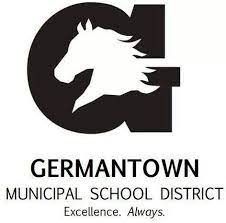 Individualized School Healthcare Plan (ISHP)Please attach applicable procedure and physician’s orders to this ISHPStudent Name:Student Name:DOB/ID #:DOB/ID #:Date:Date:School Site:Rm. #School Phone:School Phone:Physician Information:Physician Information:Physician Information:Physician Information:Physician Information:Physician Information:Physician Information:Physician Information:Physician Information:Physician Information:Physician Information:Physician Information:Physician Information:Name: Phone: Phone: Emergency Contacts:Emergency Contacts:Emergency Contacts:Emergency Contacts:Emergency Contacts:Emergency Contacts:Emergency Contacts:Emergency Contacts:Emergency Contacts:Emergency Contacts:Emergency Contacts:Emergency Contacts:Emergency Contacts:NameNameRelationshipRelationshipRelationshipPhonePhonePhonePhonePhonePhonePhonePhone1. 1. 2. 2. 3. 3. MEDICAL DIAGNOSIS/PROBLEM AND DESCRIPTION:MEDICAL DIAGNOSIS/PROBLEM AND DESCRIPTION:MEDICAL DIAGNOSIS/PROBLEM AND DESCRIPTION:MEDICAL DIAGNOSIS/PROBLEM AND DESCRIPTION:MEDICAL DIAGNOSIS/PROBLEM AND DESCRIPTION:MEDICAL DIAGNOSIS/PROBLEM AND DESCRIPTION:MEDICAL DIAGNOSIS/PROBLEM AND DESCRIPTION:MEDICAL DIAGNOSIS/PROBLEM AND DESCRIPTION:MEDICAL DIAGNOSIS/PROBLEM AND DESCRIPTION:MEDICAL DIAGNOSIS/PROBLEM AND DESCRIPTION:MEDICAL DIAGNOSIS/PROBLEM AND DESCRIPTION:MEDICAL DIAGNOSIS/PROBLEM AND DESCRIPTION:MEDICAL DIAGNOSIS/PROBLEM AND DESCRIPTION:Cystic Fibrosis is a genetic disease due to a faulty gene that causes the body to produce abnormally thick, sticky mucus that can clog the lungs, pancreas and other organs.  Survival for people with CF is to the mid- to late 30s.  Digestive problems: CF mucus can obstruct the digestive system & prevent pancreatic enzymes from reaching the small interesting so the body can’t digest food & nutrients properly.  Children with CF can be smaller and grow more slowly, need a high-calorie/high-protein diet and generally need to take pancreatic enzyme supplements with meals/snacks.Cystic Fibrosis is a genetic disease due to a faulty gene that causes the body to produce abnormally thick, sticky mucus that can clog the lungs, pancreas and other organs.  Survival for people with CF is to the mid- to late 30s.  Digestive problems: CF mucus can obstruct the digestive system & prevent pancreatic enzymes from reaching the small interesting so the body can’t digest food & nutrients properly.  Children with CF can be smaller and grow more slowly, need a high-calorie/high-protein diet and generally need to take pancreatic enzyme supplements with meals/snacks.Cystic Fibrosis is a genetic disease due to a faulty gene that causes the body to produce abnormally thick, sticky mucus that can clog the lungs, pancreas and other organs.  Survival for people with CF is to the mid- to late 30s.  Digestive problems: CF mucus can obstruct the digestive system & prevent pancreatic enzymes from reaching the small interesting so the body can’t digest food & nutrients properly.  Children with CF can be smaller and grow more slowly, need a high-calorie/high-protein diet and generally need to take pancreatic enzyme supplements with meals/snacks.Cystic Fibrosis is a genetic disease due to a faulty gene that causes the body to produce abnormally thick, sticky mucus that can clog the lungs, pancreas and other organs.  Survival for people with CF is to the mid- to late 30s.  Digestive problems: CF mucus can obstruct the digestive system & prevent pancreatic enzymes from reaching the small interesting so the body can’t digest food & nutrients properly.  Children with CF can be smaller and grow more slowly, need a high-calorie/high-protein diet and generally need to take pancreatic enzyme supplements with meals/snacks.Cystic Fibrosis is a genetic disease due to a faulty gene that causes the body to produce abnormally thick, sticky mucus that can clog the lungs, pancreas and other organs.  Survival for people with CF is to the mid- to late 30s.  Digestive problems: CF mucus can obstruct the digestive system & prevent pancreatic enzymes from reaching the small interesting so the body can’t digest food & nutrients properly.  Children with CF can be smaller and grow more slowly, need a high-calorie/high-protein diet and generally need to take pancreatic enzyme supplements with meals/snacks.Cystic Fibrosis is a genetic disease due to a faulty gene that causes the body to produce abnormally thick, sticky mucus that can clog the lungs, pancreas and other organs.  Survival for people with CF is to the mid- to late 30s.  Digestive problems: CF mucus can obstruct the digestive system & prevent pancreatic enzymes from reaching the small interesting so the body can’t digest food & nutrients properly.  Children with CF can be smaller and grow more slowly, need a high-calorie/high-protein diet and generally need to take pancreatic enzyme supplements with meals/snacks.Cystic Fibrosis is a genetic disease due to a faulty gene that causes the body to produce abnormally thick, sticky mucus that can clog the lungs, pancreas and other organs.  Survival for people with CF is to the mid- to late 30s.  Digestive problems: CF mucus can obstruct the digestive system & prevent pancreatic enzymes from reaching the small interesting so the body can’t digest food & nutrients properly.  Children with CF can be smaller and grow more slowly, need a high-calorie/high-protein diet and generally need to take pancreatic enzyme supplements with meals/snacks.Cystic Fibrosis is a genetic disease due to a faulty gene that causes the body to produce abnormally thick, sticky mucus that can clog the lungs, pancreas and other organs.  Survival for people with CF is to the mid- to late 30s.  Digestive problems: CF mucus can obstruct the digestive system & prevent pancreatic enzymes from reaching the small interesting so the body can’t digest food & nutrients properly.  Children with CF can be smaller and grow more slowly, need a high-calorie/high-protein diet and generally need to take pancreatic enzyme supplements with meals/snacks.Cystic Fibrosis is a genetic disease due to a faulty gene that causes the body to produce abnormally thick, sticky mucus that can clog the lungs, pancreas and other organs.  Survival for people with CF is to the mid- to late 30s.  Digestive problems: CF mucus can obstruct the digestive system & prevent pancreatic enzymes from reaching the small interesting so the body can’t digest food & nutrients properly.  Children with CF can be smaller and grow more slowly, need a high-calorie/high-protein diet and generally need to take pancreatic enzyme supplements with meals/snacks.Cystic Fibrosis is a genetic disease due to a faulty gene that causes the body to produce abnormally thick, sticky mucus that can clog the lungs, pancreas and other organs.  Survival for people with CF is to the mid- to late 30s.  Digestive problems: CF mucus can obstruct the digestive system & prevent pancreatic enzymes from reaching the small interesting so the body can’t digest food & nutrients properly.  Children with CF can be smaller and grow more slowly, need a high-calorie/high-protein diet and generally need to take pancreatic enzyme supplements with meals/snacks.Cystic Fibrosis is a genetic disease due to a faulty gene that causes the body to produce abnormally thick, sticky mucus that can clog the lungs, pancreas and other organs.  Survival for people with CF is to the mid- to late 30s.  Digestive problems: CF mucus can obstruct the digestive system & prevent pancreatic enzymes from reaching the small interesting so the body can’t digest food & nutrients properly.  Children with CF can be smaller and grow more slowly, need a high-calorie/high-protein diet and generally need to take pancreatic enzyme supplements with meals/snacks.Cystic Fibrosis is a genetic disease due to a faulty gene that causes the body to produce abnormally thick, sticky mucus that can clog the lungs, pancreas and other organs.  Survival for people with CF is to the mid- to late 30s.  Digestive problems: CF mucus can obstruct the digestive system & prevent pancreatic enzymes from reaching the small interesting so the body can’t digest food & nutrients properly.  Children with CF can be smaller and grow more slowly, need a high-calorie/high-protein diet and generally need to take pancreatic enzyme supplements with meals/snacks.Cystic Fibrosis is a genetic disease due to a faulty gene that causes the body to produce abnormally thick, sticky mucus that can clog the lungs, pancreas and other organs.  Survival for people with CF is to the mid- to late 30s.  Digestive problems: CF mucus can obstruct the digestive system & prevent pancreatic enzymes from reaching the small interesting so the body can’t digest food & nutrients properly.  Children with CF can be smaller and grow more slowly, need a high-calorie/high-protein diet and generally need to take pancreatic enzyme supplements with meals/snacks.SYMPTOMS TO WATCH FOR:SYMPTOMS TO WATCH FOR:SYMPTOMS TO WATCH FOR:SYMPTOMS TO WATCH FOR:SYMPTOMS TO WATCH FOR:SYMPTOMS TO WATCH FOR:SYMPTOMS TO WATCH FOR:SYMPTOMS TO WATCH FOR:SYMPTOMS TO WATCH FOR:SYMPTOMS TO WATCH FOR:SYMPTOMS TO WATCH FOR:SYMPTOMS TO WATCH FOR:SYMPTOMS TO WATCH FOR:Signs of forgetting to take pancreatic enzymes or not taking enough:  needing to go to the bathroom more frequently, stomach pain, loose stools, and foul-smelling gas.Over-heating and over-exertionIncreasing difficulty breathing/bringing up mucus with coughSigns of forgetting to take pancreatic enzymes or not taking enough:  needing to go to the bathroom more frequently, stomach pain, loose stools, and foul-smelling gas.Over-heating and over-exertionIncreasing difficulty breathing/bringing up mucus with coughSigns of forgetting to take pancreatic enzymes or not taking enough:  needing to go to the bathroom more frequently, stomach pain, loose stools, and foul-smelling gas.Over-heating and over-exertionIncreasing difficulty breathing/bringing up mucus with coughSigns of forgetting to take pancreatic enzymes or not taking enough:  needing to go to the bathroom more frequently, stomach pain, loose stools, and foul-smelling gas.Over-heating and over-exertionIncreasing difficulty breathing/bringing up mucus with coughSigns of forgetting to take pancreatic enzymes or not taking enough:  needing to go to the bathroom more frequently, stomach pain, loose stools, and foul-smelling gas.Over-heating and over-exertionIncreasing difficulty breathing/bringing up mucus with coughSigns of forgetting to take pancreatic enzymes or not taking enough:  needing to go to the bathroom more frequently, stomach pain, loose stools, and foul-smelling gas.Over-heating and over-exertionIncreasing difficulty breathing/bringing up mucus with coughSigns of forgetting to take pancreatic enzymes or not taking enough:  needing to go to the bathroom more frequently, stomach pain, loose stools, and foul-smelling gas.Over-heating and over-exertionIncreasing difficulty breathing/bringing up mucus with coughSigns of forgetting to take pancreatic enzymes or not taking enough:  needing to go to the bathroom more frequently, stomach pain, loose stools, and foul-smelling gas.Over-heating and over-exertionIncreasing difficulty breathing/bringing up mucus with coughSigns of forgetting to take pancreatic enzymes or not taking enough:  needing to go to the bathroom more frequently, stomach pain, loose stools, and foul-smelling gas.Over-heating and over-exertionIncreasing difficulty breathing/bringing up mucus with coughSigns of forgetting to take pancreatic enzymes or not taking enough:  needing to go to the bathroom more frequently, stomach pain, loose stools, and foul-smelling gas.Over-heating and over-exertionIncreasing difficulty breathing/bringing up mucus with coughSigns of forgetting to take pancreatic enzymes or not taking enough:  needing to go to the bathroom more frequently, stomach pain, loose stools, and foul-smelling gas.Over-heating and over-exertionIncreasing difficulty breathing/bringing up mucus with coughSigns of forgetting to take pancreatic enzymes or not taking enough:  needing to go to the bathroom more frequently, stomach pain, loose stools, and foul-smelling gas.Over-heating and over-exertionIncreasing difficulty breathing/bringing up mucus with coughSigns of forgetting to take pancreatic enzymes or not taking enough:  needing to go to the bathroom more frequently, stomach pain, loose stools, and foul-smelling gas.Over-heating and over-exertionIncreasing difficulty breathing/bringing up mucus with coughHEALTH CARE ACTION PLAN:HEALTH CARE ACTION PLAN:HEALTH CARE ACTION PLAN:HEALTH CARE ACTION PLAN:HEALTH CARE ACTION PLAN:HEALTH CARE ACTION PLAN:HEALTH CARE ACTION PLAN:HEALTH CARE ACTION PLAN:HEALTH CARE ACTION PLAN:HEALTH CARE ACTION PLAN:HEALTH CARE ACTION PLAN:HEALTH CARE ACTION PLAN:HEALTH CARE ACTION PLAN:Allow the student to have water and a box of tissues on their desk/backpack.  Coughing should not be discouraged as it helps to keep lungs clear.Allow student to leave for the bathroom at any time to prevent embarrassment because of lung or stomach symptomsAllow for longer time to eat meals/snacks.  As children with CF lose more salt when they sweat, student should drink fluids before, during, and after exercise.  During aerobic exercise, 6-12 ounces of fluid should be taken every 20-30 minutes.  Fluid such as sports drinks with added carbohydrates and salt are best.  Do not give caffeinated drinks during exercise as they increase fluid loss.Observe for over-heating as children with CF sweat less.Coordinate with school nurse regarding need for pancreatic enzymes for any snacks that contain fat, protein, and/or complex carbohydrates.  Simple carbohydrate foods (juice, fruit snacks, sports drinks, soda) do not require enzymes.Plan exercise activities per student’s tolerance/exertion level.Monitor attendance, fatigue, academic performance to for consideration of accommodations or assessment as other health impaired, as needed.Allow the student to have water and a box of tissues on their desk/backpack.  Coughing should not be discouraged as it helps to keep lungs clear.Allow student to leave for the bathroom at any time to prevent embarrassment because of lung or stomach symptomsAllow for longer time to eat meals/snacks.  As children with CF lose more salt when they sweat, student should drink fluids before, during, and after exercise.  During aerobic exercise, 6-12 ounces of fluid should be taken every 20-30 minutes.  Fluid such as sports drinks with added carbohydrates and salt are best.  Do not give caffeinated drinks during exercise as they increase fluid loss.Observe for over-heating as children with CF sweat less.Coordinate with school nurse regarding need for pancreatic enzymes for any snacks that contain fat, protein, and/or complex carbohydrates.  Simple carbohydrate foods (juice, fruit snacks, sports drinks, soda) do not require enzymes.Plan exercise activities per student’s tolerance/exertion level.Monitor attendance, fatigue, academic performance to for consideration of accommodations or assessment as other health impaired, as needed.Allow the student to have water and a box of tissues on their desk/backpack.  Coughing should not be discouraged as it helps to keep lungs clear.Allow student to leave for the bathroom at any time to prevent embarrassment because of lung or stomach symptomsAllow for longer time to eat meals/snacks.  As children with CF lose more salt when they sweat, student should drink fluids before, during, and after exercise.  During aerobic exercise, 6-12 ounces of fluid should be taken every 20-30 minutes.  Fluid such as sports drinks with added carbohydrates and salt are best.  Do not give caffeinated drinks during exercise as they increase fluid loss.Observe for over-heating as children with CF sweat less.Coordinate with school nurse regarding need for pancreatic enzymes for any snacks that contain fat, protein, and/or complex carbohydrates.  Simple carbohydrate foods (juice, fruit snacks, sports drinks, soda) do not require enzymes.Plan exercise activities per student’s tolerance/exertion level.Monitor attendance, fatigue, academic performance to for consideration of accommodations or assessment as other health impaired, as needed.Allow the student to have water and a box of tissues on their desk/backpack.  Coughing should not be discouraged as it helps to keep lungs clear.Allow student to leave for the bathroom at any time to prevent embarrassment because of lung or stomach symptomsAllow for longer time to eat meals/snacks.  As children with CF lose more salt when they sweat, student should drink fluids before, during, and after exercise.  During aerobic exercise, 6-12 ounces of fluid should be taken every 20-30 minutes.  Fluid such as sports drinks with added carbohydrates and salt are best.  Do not give caffeinated drinks during exercise as they increase fluid loss.Observe for over-heating as children with CF sweat less.Coordinate with school nurse regarding need for pancreatic enzymes for any snacks that contain fat, protein, and/or complex carbohydrates.  Simple carbohydrate foods (juice, fruit snacks, sports drinks, soda) do not require enzymes.Plan exercise activities per student’s tolerance/exertion level.Monitor attendance, fatigue, academic performance to for consideration of accommodations or assessment as other health impaired, as needed.Allow the student to have water and a box of tissues on their desk/backpack.  Coughing should not be discouraged as it helps to keep lungs clear.Allow student to leave for the bathroom at any time to prevent embarrassment because of lung or stomach symptomsAllow for longer time to eat meals/snacks.  As children with CF lose more salt when they sweat, student should drink fluids before, during, and after exercise.  During aerobic exercise, 6-12 ounces of fluid should be taken every 20-30 minutes.  Fluid such as sports drinks with added carbohydrates and salt are best.  Do not give caffeinated drinks during exercise as they increase fluid loss.Observe for over-heating as children with CF sweat less.Coordinate with school nurse regarding need for pancreatic enzymes for any snacks that contain fat, protein, and/or complex carbohydrates.  Simple carbohydrate foods (juice, fruit snacks, sports drinks, soda) do not require enzymes.Plan exercise activities per student’s tolerance/exertion level.Monitor attendance, fatigue, academic performance to for consideration of accommodations or assessment as other health impaired, as needed.Allow the student to have water and a box of tissues on their desk/backpack.  Coughing should not be discouraged as it helps to keep lungs clear.Allow student to leave for the bathroom at any time to prevent embarrassment because of lung or stomach symptomsAllow for longer time to eat meals/snacks.  As children with CF lose more salt when they sweat, student should drink fluids before, during, and after exercise.  During aerobic exercise, 6-12 ounces of fluid should be taken every 20-30 minutes.  Fluid such as sports drinks with added carbohydrates and salt are best.  Do not give caffeinated drinks during exercise as they increase fluid loss.Observe for over-heating as children with CF sweat less.Coordinate with school nurse regarding need for pancreatic enzymes for any snacks that contain fat, protein, and/or complex carbohydrates.  Simple carbohydrate foods (juice, fruit snacks, sports drinks, soda) do not require enzymes.Plan exercise activities per student’s tolerance/exertion level.Monitor attendance, fatigue, academic performance to for consideration of accommodations or assessment as other health impaired, as needed.Allow the student to have water and a box of tissues on their desk/backpack.  Coughing should not be discouraged as it helps to keep lungs clear.Allow student to leave for the bathroom at any time to prevent embarrassment because of lung or stomach symptomsAllow for longer time to eat meals/snacks.  As children with CF lose more salt when they sweat, student should drink fluids before, during, and after exercise.  During aerobic exercise, 6-12 ounces of fluid should be taken every 20-30 minutes.  Fluid such as sports drinks with added carbohydrates and salt are best.  Do not give caffeinated drinks during exercise as they increase fluid loss.Observe for over-heating as children with CF sweat less.Coordinate with school nurse regarding need for pancreatic enzymes for any snacks that contain fat, protein, and/or complex carbohydrates.  Simple carbohydrate foods (juice, fruit snacks, sports drinks, soda) do not require enzymes.Plan exercise activities per student’s tolerance/exertion level.Monitor attendance, fatigue, academic performance to for consideration of accommodations or assessment as other health impaired, as needed.Allow the student to have water and a box of tissues on their desk/backpack.  Coughing should not be discouraged as it helps to keep lungs clear.Allow student to leave for the bathroom at any time to prevent embarrassment because of lung or stomach symptomsAllow for longer time to eat meals/snacks.  As children with CF lose more salt when they sweat, student should drink fluids before, during, and after exercise.  During aerobic exercise, 6-12 ounces of fluid should be taken every 20-30 minutes.  Fluid such as sports drinks with added carbohydrates and salt are best.  Do not give caffeinated drinks during exercise as they increase fluid loss.Observe for over-heating as children with CF sweat less.Coordinate with school nurse regarding need for pancreatic enzymes for any snacks that contain fat, protein, and/or complex carbohydrates.  Simple carbohydrate foods (juice, fruit snacks, sports drinks, soda) do not require enzymes.Plan exercise activities per student’s tolerance/exertion level.Monitor attendance, fatigue, academic performance to for consideration of accommodations or assessment as other health impaired, as needed.Allow the student to have water and a box of tissues on their desk/backpack.  Coughing should not be discouraged as it helps to keep lungs clear.Allow student to leave for the bathroom at any time to prevent embarrassment because of lung or stomach symptomsAllow for longer time to eat meals/snacks.  As children with CF lose more salt when they sweat, student should drink fluids before, during, and after exercise.  During aerobic exercise, 6-12 ounces of fluid should be taken every 20-30 minutes.  Fluid such as sports drinks with added carbohydrates and salt are best.  Do not give caffeinated drinks during exercise as they increase fluid loss.Observe for over-heating as children with CF sweat less.Coordinate with school nurse regarding need for pancreatic enzymes for any snacks that contain fat, protein, and/or complex carbohydrates.  Simple carbohydrate foods (juice, fruit snacks, sports drinks, soda) do not require enzymes.Plan exercise activities per student’s tolerance/exertion level.Monitor attendance, fatigue, academic performance to for consideration of accommodations or assessment as other health impaired, as needed.Allow the student to have water and a box of tissues on their desk/backpack.  Coughing should not be discouraged as it helps to keep lungs clear.Allow student to leave for the bathroom at any time to prevent embarrassment because of lung or stomach symptomsAllow for longer time to eat meals/snacks.  As children with CF lose more salt when they sweat, student should drink fluids before, during, and after exercise.  During aerobic exercise, 6-12 ounces of fluid should be taken every 20-30 minutes.  Fluid such as sports drinks with added carbohydrates and salt are best.  Do not give caffeinated drinks during exercise as they increase fluid loss.Observe for over-heating as children with CF sweat less.Coordinate with school nurse regarding need for pancreatic enzymes for any snacks that contain fat, protein, and/or complex carbohydrates.  Simple carbohydrate foods (juice, fruit snacks, sports drinks, soda) do not require enzymes.Plan exercise activities per student’s tolerance/exertion level.Monitor attendance, fatigue, academic performance to for consideration of accommodations or assessment as other health impaired, as needed.Allow the student to have water and a box of tissues on their desk/backpack.  Coughing should not be discouraged as it helps to keep lungs clear.Allow student to leave for the bathroom at any time to prevent embarrassment because of lung or stomach symptomsAllow for longer time to eat meals/snacks.  As children with CF lose more salt when they sweat, student should drink fluids before, during, and after exercise.  During aerobic exercise, 6-12 ounces of fluid should be taken every 20-30 minutes.  Fluid such as sports drinks with added carbohydrates and salt are best.  Do not give caffeinated drinks during exercise as they increase fluid loss.Observe for over-heating as children with CF sweat less.Coordinate with school nurse regarding need for pancreatic enzymes for any snacks that contain fat, protein, and/or complex carbohydrates.  Simple carbohydrate foods (juice, fruit snacks, sports drinks, soda) do not require enzymes.Plan exercise activities per student’s tolerance/exertion level.Monitor attendance, fatigue, academic performance to for consideration of accommodations or assessment as other health impaired, as needed.Allow the student to have water and a box of tissues on their desk/backpack.  Coughing should not be discouraged as it helps to keep lungs clear.Allow student to leave for the bathroom at any time to prevent embarrassment because of lung or stomach symptomsAllow for longer time to eat meals/snacks.  As children with CF lose more salt when they sweat, student should drink fluids before, during, and after exercise.  During aerobic exercise, 6-12 ounces of fluid should be taken every 20-30 minutes.  Fluid such as sports drinks with added carbohydrates and salt are best.  Do not give caffeinated drinks during exercise as they increase fluid loss.Observe for over-heating as children with CF sweat less.Coordinate with school nurse regarding need for pancreatic enzymes for any snacks that contain fat, protein, and/or complex carbohydrates.  Simple carbohydrate foods (juice, fruit snacks, sports drinks, soda) do not require enzymes.Plan exercise activities per student’s tolerance/exertion level.Monitor attendance, fatigue, academic performance to for consideration of accommodations or assessment as other health impaired, as needed.Allow the student to have water and a box of tissues on their desk/backpack.  Coughing should not be discouraged as it helps to keep lungs clear.Allow student to leave for the bathroom at any time to prevent embarrassment because of lung or stomach symptomsAllow for longer time to eat meals/snacks.  As children with CF lose more salt when they sweat, student should drink fluids before, during, and after exercise.  During aerobic exercise, 6-12 ounces of fluid should be taken every 20-30 minutes.  Fluid such as sports drinks with added carbohydrates and salt are best.  Do not give caffeinated drinks during exercise as they increase fluid loss.Observe for over-heating as children with CF sweat less.Coordinate with school nurse regarding need for pancreatic enzymes for any snacks that contain fat, protein, and/or complex carbohydrates.  Simple carbohydrate foods (juice, fruit snacks, sports drinks, soda) do not require enzymes.Plan exercise activities per student’s tolerance/exertion level.Monitor attendance, fatigue, academic performance to for consideration of accommodations or assessment as other health impaired, as needed.STUDENT ATTENDANCESTUDENT ATTENDANCESTUDENT ATTENDANCESTUDENT ATTENDANCESTUDENT ATTENDANCESTUDENT ATTENDANCESTUDENT ATTENDANCESTUDENT ATTENDANCESTUDENT ATTENDANCESTUDENT ATTENDANCESTUDENT ATTENDANCESTUDENT ATTENDANCESTUDENT ATTENDANCE No Concerns              Concerning Absenteeism (5 – 9.9%)          	Chronic Absenteeism (> 10%)INTERVENTIONS Parent/Guardian Contact		 Attendance letter HIPAA/MD Contact			 Medical Referral Teacher(s) Collaboration		 SART/SARB No Concerns              Concerning Absenteeism (5 – 9.9%)          	Chronic Absenteeism (> 10%)INTERVENTIONS Parent/Guardian Contact		 Attendance letter HIPAA/MD Contact			 Medical Referral Teacher(s) Collaboration		 SART/SARB No Concerns              Concerning Absenteeism (5 – 9.9%)          	Chronic Absenteeism (> 10%)INTERVENTIONS Parent/Guardian Contact		 Attendance letter HIPAA/MD Contact			 Medical Referral Teacher(s) Collaboration		 SART/SARB No Concerns              Concerning Absenteeism (5 – 9.9%)          	Chronic Absenteeism (> 10%)INTERVENTIONS Parent/Guardian Contact		 Attendance letter HIPAA/MD Contact			 Medical Referral Teacher(s) Collaboration		 SART/SARB No Concerns              Concerning Absenteeism (5 – 9.9%)          	Chronic Absenteeism (> 10%)INTERVENTIONS Parent/Guardian Contact		 Attendance letter HIPAA/MD Contact			 Medical Referral Teacher(s) Collaboration		 SART/SARB No Concerns              Concerning Absenteeism (5 – 9.9%)          	Chronic Absenteeism (> 10%)INTERVENTIONS Parent/Guardian Contact		 Attendance letter HIPAA/MD Contact			 Medical Referral Teacher(s) Collaboration		 SART/SARB No Concerns              Concerning Absenteeism (5 – 9.9%)          	Chronic Absenteeism (> 10%)INTERVENTIONS Parent/Guardian Contact		 Attendance letter HIPAA/MD Contact			 Medical Referral Teacher(s) Collaboration		 SART/SARB No Concerns              Concerning Absenteeism (5 – 9.9%)          	Chronic Absenteeism (> 10%)INTERVENTIONS Parent/Guardian Contact		 Attendance letter HIPAA/MD Contact			 Medical Referral Teacher(s) Collaboration		 SART/SARB No Concerns              Concerning Absenteeism (5 – 9.9%)          	Chronic Absenteeism (> 10%)INTERVENTIONS Parent/Guardian Contact		 Attendance letter HIPAA/MD Contact			 Medical Referral Teacher(s) Collaboration		 SART/SARB No Concerns              Concerning Absenteeism (5 – 9.9%)          	Chronic Absenteeism (> 10%)INTERVENTIONS Parent/Guardian Contact		 Attendance letter HIPAA/MD Contact			 Medical Referral Teacher(s) Collaboration		 SART/SARB No Concerns              Concerning Absenteeism (5 – 9.9%)          	Chronic Absenteeism (> 10%)INTERVENTIONS Parent/Guardian Contact		 Attendance letter HIPAA/MD Contact			 Medical Referral Teacher(s) Collaboration		 SART/SARB No Concerns              Concerning Absenteeism (5 – 9.9%)          	Chronic Absenteeism (> 10%)INTERVENTIONS Parent/Guardian Contact		 Attendance letter HIPAA/MD Contact			 Medical Referral Teacher(s) Collaboration		 SART/SARB No Concerns              Concerning Absenteeism (5 – 9.9%)          	Chronic Absenteeism (> 10%)INTERVENTIONS Parent/Guardian Contact		 Attendance letter HIPAA/MD Contact			 Medical Referral Teacher(s) Collaboration		 SART/SARBIN THE EVENT OF AN EMERGENCY EVACUATIONIN THE EVENT OF AN EMERGENCY EVACUATIONIN THE EVENT OF AN EMERGENCY EVACUATIONIN THE EVENT OF AN EMERGENCY EVACUATIONIN THE EVENT OF AN EMERGENCY EVACUATIONIN THE EVENT OF AN EMERGENCY EVACUATIONIN THE EVENT OF AN EMERGENCY EVACUATIONIN THE EVENT OF AN EMERGENCY EVACUATIONIN THE EVENT OF AN EMERGENCY EVACUATIONIN THE EVENT OF AN EMERGENCY EVACUATIONIN THE EVENT OF AN EMERGENCY EVACUATIONIN THE EVENT OF AN EMERGENCY EVACUATIONIN THE EVENT OF AN EMERGENCY EVACUATIONThe following designated and trained staff member(s):         should have access to a communication device and are responsible for assuring that the student’s medication and emergency plan accompanies him/her to the evacuation command center.The following designated and trained staff member(s):         are responsible to evacuate the student following the pre-determined (attached) path of travel. If the student is unable to ambulate or utilize his/her powerchair/wheelchair, then the Med-Sled must be used to evacuate. The Med Sled is located: The following designated and trained staff member(s):         should have access to a communication device and are responsible for assuring that the student’s medication and emergency plan accompanies him/her to the evacuation command center.The following designated and trained staff member(s):         are responsible to evacuate the student following the pre-determined (attached) path of travel. If the student is unable to ambulate or utilize his/her powerchair/wheelchair, then the Med-Sled must be used to evacuate. The Med Sled is located: The following designated and trained staff member(s):         should have access to a communication device and are responsible for assuring that the student’s medication and emergency plan accompanies him/her to the evacuation command center.The following designated and trained staff member(s):         are responsible to evacuate the student following the pre-determined (attached) path of travel. If the student is unable to ambulate or utilize his/her powerchair/wheelchair, then the Med-Sled must be used to evacuate. The Med Sled is located: The following designated and trained staff member(s):         should have access to a communication device and are responsible for assuring that the student’s medication and emergency plan accompanies him/her to the evacuation command center.The following designated and trained staff member(s):         are responsible to evacuate the student following the pre-determined (attached) path of travel. If the student is unable to ambulate or utilize his/her powerchair/wheelchair, then the Med-Sled must be used to evacuate. The Med Sled is located: The following designated and trained staff member(s):         should have access to a communication device and are responsible for assuring that the student’s medication and emergency plan accompanies him/her to the evacuation command center.The following designated and trained staff member(s):         are responsible to evacuate the student following the pre-determined (attached) path of travel. If the student is unable to ambulate or utilize his/her powerchair/wheelchair, then the Med-Sled must be used to evacuate. The Med Sled is located: The following designated and trained staff member(s):         should have access to a communication device and are responsible for assuring that the student’s medication and emergency plan accompanies him/her to the evacuation command center.The following designated and trained staff member(s):         are responsible to evacuate the student following the pre-determined (attached) path of travel. If the student is unable to ambulate or utilize his/her powerchair/wheelchair, then the Med-Sled must be used to evacuate. The Med Sled is located: The following designated and trained staff member(s):         should have access to a communication device and are responsible for assuring that the student’s medication and emergency plan accompanies him/her to the evacuation command center.The following designated and trained staff member(s):         are responsible to evacuate the student following the pre-determined (attached) path of travel. If the student is unable to ambulate or utilize his/her powerchair/wheelchair, then the Med-Sled must be used to evacuate. The Med Sled is located: The following designated and trained staff member(s):         should have access to a communication device and are responsible for assuring that the student’s medication and emergency plan accompanies him/her to the evacuation command center.The following designated and trained staff member(s):         are responsible to evacuate the student following the pre-determined (attached) path of travel. If the student is unable to ambulate or utilize his/her powerchair/wheelchair, then the Med-Sled must be used to evacuate. The Med Sled is located: The following designated and trained staff member(s):         should have access to a communication device and are responsible for assuring that the student’s medication and emergency plan accompanies him/her to the evacuation command center.The following designated and trained staff member(s):         are responsible to evacuate the student following the pre-determined (attached) path of travel. If the student is unable to ambulate or utilize his/her powerchair/wheelchair, then the Med-Sled must be used to evacuate. The Med Sled is located: The following designated and trained staff member(s):         should have access to a communication device and are responsible for assuring that the student’s medication and emergency plan accompanies him/her to the evacuation command center.The following designated and trained staff member(s):         are responsible to evacuate the student following the pre-determined (attached) path of travel. If the student is unable to ambulate or utilize his/her powerchair/wheelchair, then the Med-Sled must be used to evacuate. The Med Sled is located: The following designated and trained staff member(s):         should have access to a communication device and are responsible for assuring that the student’s medication and emergency plan accompanies him/her to the evacuation command center.The following designated and trained staff member(s):         are responsible to evacuate the student following the pre-determined (attached) path of travel. If the student is unable to ambulate or utilize his/her powerchair/wheelchair, then the Med-Sled must be used to evacuate. The Med Sled is located: The following designated and trained staff member(s):         should have access to a communication device and are responsible for assuring that the student’s medication and emergency plan accompanies him/her to the evacuation command center.The following designated and trained staff member(s):         are responsible to evacuate the student following the pre-determined (attached) path of travel. If the student is unable to ambulate or utilize his/her powerchair/wheelchair, then the Med-Sled must be used to evacuate. The Med Sled is located: The following designated and trained staff member(s):         should have access to a communication device and are responsible for assuring that the student’s medication and emergency plan accompanies him/her to the evacuation command center.The following designated and trained staff member(s):         are responsible to evacuate the student following the pre-determined (attached) path of travel. If the student is unable to ambulate or utilize his/her powerchair/wheelchair, then the Med-Sled must be used to evacuate. The Med Sled is located: DESIGNATED STAFF:DESIGNATED STAFF:DESIGNATED STAFF:DESIGNATED STAFF:DESIGNATED STAFF:DESIGNATED STAFF:DESIGNATED STAFF:DESIGNATED STAFF:DESIGNATED STAFF:DESIGNATED STAFF:DESIGNATED STAFF:DESIGNATED STAFF:DESIGNATED STAFF:NameNameNameTraining DateNameNameNameNameNameNameNameNameTraining Date1. 1. 1. 4. 4. 4. 4. 4. 4. 4. 4. 2. 2. 2. 5. 5. 5. 5. 5. 5. 5. 5. 3. 3. 3. 6. 6. 6. 6. 6. 6. 6. 6. DISTRIBUTION DATE(S):DISTRIBUTION DATE(S):DISTRIBUTION DATE(S):DISTRIBUTION DATE(S):DISTRIBUTION DATE(S):DISTRIBUTION DATE(S):DISTRIBUTION DATE(S):DISTRIBUTION DATE(S):DISTRIBUTION DATE(S):DISTRIBUTION DATE(S):DISTRIBUTION DATE(S):DISTRIBUTION DATE(S):DISTRIBUTION DATE(S): Principal PrincipalDate Parent/Guardian Parent/Guardian Parent/Guardian Parent/Guardian Parent/Guardian Parent/GuardianDateDate Teacher (Put copy in sub folder) Teacher (Put copy in sub folder)Date Other OtherDateDateSchool Nurse SignatureDateParent/Guardian SignatureParent/Guardian SignatureDatePrincipal/Admin: Principal/Admin: DateGeneral Ed. Teacher:General Ed. Teacher:DateSPED Teacher:SPED Teacher:DateLAMPS Teacher(s):LAMPS Teacher(s):Date